Муниципальное бюджетное дошкольное образовательное учреждение «Шуйский детский сад»Методические разработки «Дидактические игры».Автор: учитель-логопед: Кукушкина М.Н.с. Шуйское 2022 год «Что на елке?»Цель: коррекция звукопроизношения, слоговой структуры слова.Задачи:автоматизировать звук [Л] в словах, фразе;учить составлять предложение с заданным словом;закреплять умение определять место звука в слове;развивать словарный запас по лексической теме «Новый год»;развивать фонематический слух, слуховое внимание;развивать мелкую моторику.Материал: елка с липами, картинки со звуком [Л]  на липучках.Описание: ребенок наряжает елку, вешая картинки. Произносит отдельные слова или фразу «На елку повесил(а) палку» в зависимости от того, на каком этапе идет автоматизация звука.Методические рекомендации:Данная игра предназначена для детей 4-6 лет.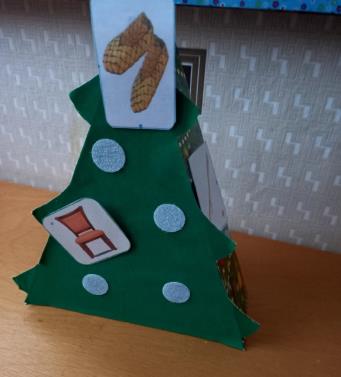 «Что съел крокодил?» Цель: коррекция звукопроизношения, слоговой структуры слова.Задачи:учить дифференцировать звуки [Л] - [Р] в словах, фразе;учить составлять предложение с заданными словами;развивать словарный запас;развивать фонематический слух;развивать слуховое внимание, мышление.Материал: крокодил (изготовлен из коробки после яиц), картинки со звуками [Л], [Р] .Описание: ребенок кладет в пасть крокодилу карточки и проговаривает предложение «крокодил съел (проглотил) зеркало».Методические рекомендации:Данная игра предназначена для детей 5-6 лет.Игру проводить за столом.Продолжительность игры не более 10 мин.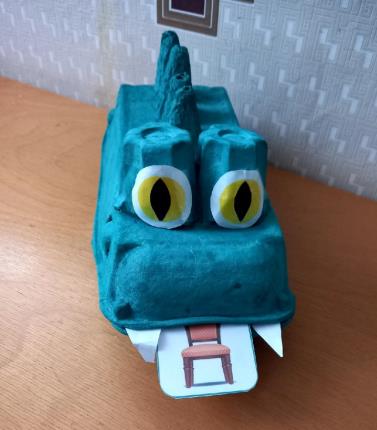 Игра «Что у солнышка?» Цель: коррекция звукопроизношения, слоговой структуры слова.Задачи:учить дифференцировать звуки [С] - [Ш] в словах, фразе;учить составлять предложение с заданными словами;формировать умение изменять существительные по падежах;развивать словарный запас;развивать фонематический слух;развивать слуховое внимание, мышление.Материал:крышки от детского питания «Фруто няня» (с солнышком). С внутренней стороны крышки приклеены картинки со звуками [С] - [Ш] в словах.Описание: ребенок выбирает крышку, переворачивает ее и произносит, что нарисовано на картинке. С данными словами составляет предложение: «У солнышка есть камыш» («Солнышко думает о камыше» или «За солнышком камыш» или «У солнышка нет камыша»).Игра проводится в зависимости от того, на каком этапе идет автоматизация звука (в словах, в словосочетании, в предложении).Методические рекомендации:Данная игра предназначена для детей 4-6 лет.Игру проводить за столом.Продолжительность игры не более 10 мин.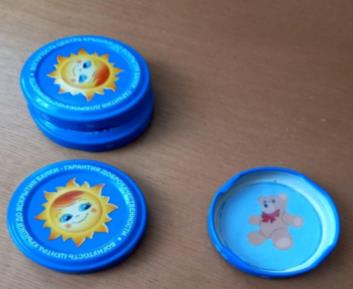 Игра «Найди пару»Цель: развитие внимания, коррекция звукопроизношения, слоговой структуры слова.Задачи:автоматизировать звук [Ш] в словах;развивать словарный запас;развивать фонематический слух;развивать внимание, мышление.Материал: одинаковые крышки. С внутренней стороны крышки приклеены картинки со звуком [Ш] в словах.Описание: ребенку нужно «открыть» как можно больше парных крышек.Методические рекомендации:Данная игра предназначена для детей 4-6 лет.Если крышки не совпали, их игрок переворачивает и ход переходит к следующему участнику игры.Игру можно проводить с одним ребенком или небольшой группой.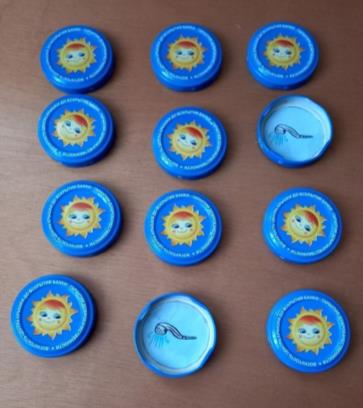 Игра «Домики» Цель: развитие фонетико-фонематических представлений у детей.Задачи:учить дифференцировать твердые и мягкие,парные согласные звуки;формировать понятие о механизме образования звука и его акустических особенностях с опорой на зрительный, слуховой, тактильный анализаторы, умению выделять звук в слове;развивать фонематический слух;развивать слуховое внимание, мышление.развивать мелкую моторику рук и зрительно-двигательной координации.Материал:домики с зеленым и синим цветом крыши (или 2 домика с синей крышей) (изготовлены из подарочных новогодних бумажных пакетов или из бумажных коробок молока), картинкина дифференциацию твердых и мягких согласных звуков (с парными звуками).Описание:1вариант: ребенку выдаются картинки с заданными дифференцируемыми звуками. Ребенок должен определить твердый или мягкий согласный звук в слове и положить данную карточку с мягким согласным звуком в слове  в домик с зеленой крышей, с твердым согласным – в домик с синей крышей. 2 вариант:ребенку выдаются картинкис парными согласными звуками в словах.Ребенок должен определить, какой звук находится в данном слове, и положить эту карточку в домик, на крыше которого стоит заданная буква.Методические рекомендации:Данная игра предназначена для детей 4-7 лет.Если крышки не совпали, их игрок переворачивает и ход переходит к следующему участнику игры.Игру можно проводить с одним ребенком или небольшой группой.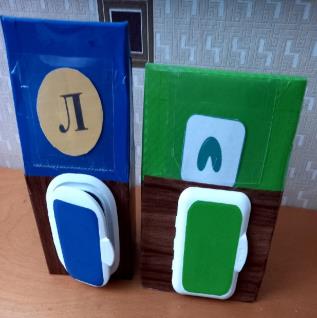 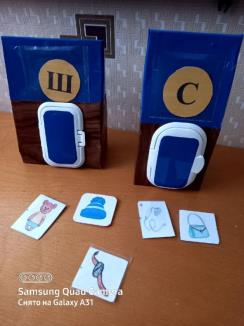 «Что в сапоге?»Цель: развитие внимания, коррекция звукопроизношения, слоговой структуры слова.Задачи:автоматизировать звук [С] в словах, фразе;развивать словарный запас;развивать фонематический слух;развивать внимание, мышление.Материал: картинки со звуком [С] в словах, пособие сапог.Описание: в пособие сапог положены картинки со звуком [С]. 1 вариант: ребенку нужно достать из сапога картинки и назвать их.2 вариант: ребенок достает из сапога картинку и проговаривает предложение «У Сани в сапоге самокат».Методические рекомендации:Данная игра предназначена для детей 3-4 лет.Игру можно проводить с одним ребенком или небольшой группой.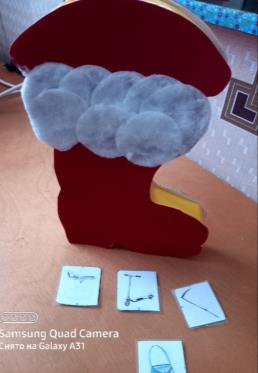 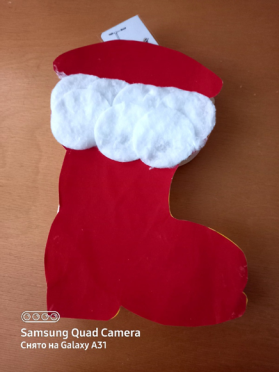 